Publicado en Madrid  el 22/04/2024 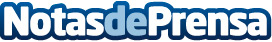 La Dra. Gracia Moreno galardonada en los Premios Urbanbeat 2023La destacada Doctora Gracia Moreno es galardonada con el Premio Medicina Estética, Rejuvenecimiento y Cirugía Capilar por Urbanbeat MagazineDatos de contacto:PilarComunicación666557874Nota de prensa publicada en: https://www.notasdeprensa.es/la-dra-gracia-moreno-galardonada-en-los Categorias: Nacional Medicina Madrid Eventos Belleza Premios http://www.notasdeprensa.es